LIVORNO CRONACA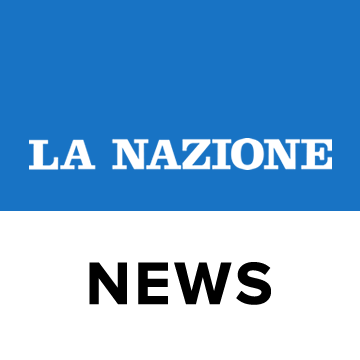 Ricordando Niki, a Piombino una serata per GiustiniCon Panariello, Magalli, Marcorè, Mirabella, Salvadori. E il festival degli imitatori porterà il suo nomedi TITTI GIULIANI FOTI Ultimo aggiornamento: 4 aprile 2017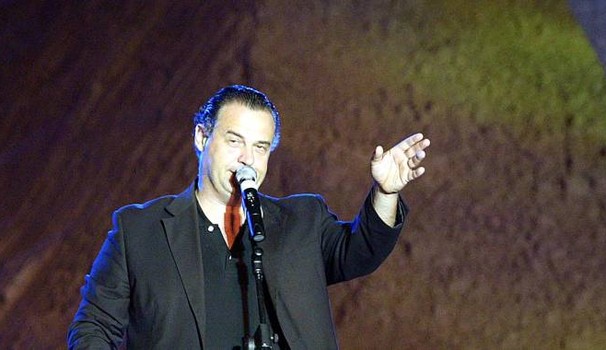 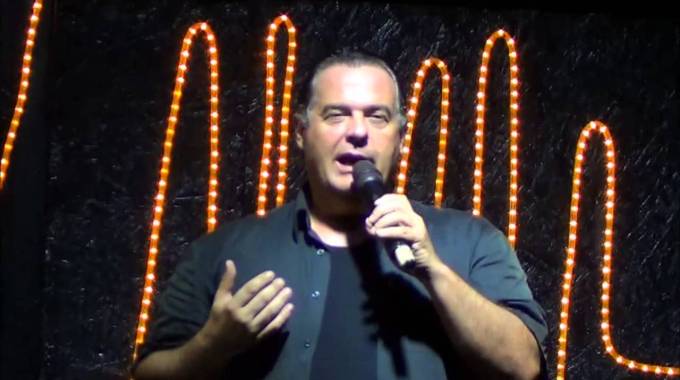 Niki Giustini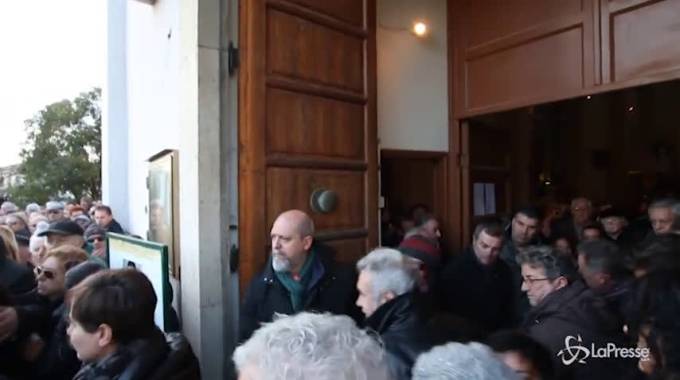 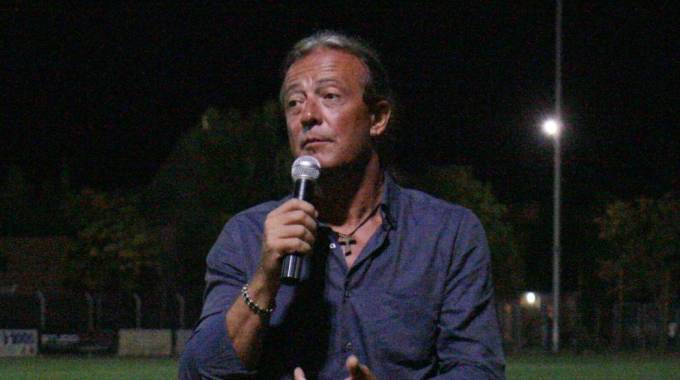 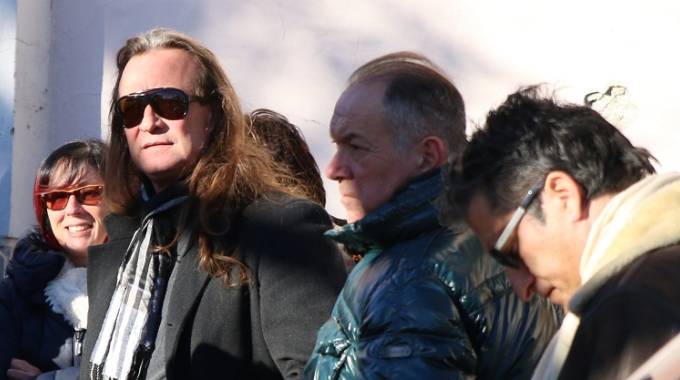 Niki Giustini: anche Pieraccioni, Conti e Panariello ai funerali del comico (LaPresse) - Morte di Niki Giustini, il dolore di Graziano Salvadori: "Ciao amico mio" - Il funerale di Niki Giustini, una folla per l'ultimo saluto (Foto Valtriani)Firenze, 4 aprile 2017 - Le solite parole: "Era il migliore, il più buono e il più bravo", per una volta non sono state le solite. Perché Niki Giustini era proprio così, buono e bravo. E aggiungo anche: generoso, colto e con una fantasia raffinata e da lui ben educata e fatta crescere, fino a diventare autore di libri. A pochi mesi dalla sua scomparsa pazzesca, che ancora sembra impossibile, i suoi amici, e tra questi Giorgio Panariello, Giancarlo Magalli, Neri Marcorè, Gianna Martorella, Michele Mirabella e Graziano Salvadori, si esibiranno nel suo ricordo, il 28 aprile salendo sul palco del Teatro Metropolitan di Piombino per uno show un po’ nostalgico ovviamente, ma sicuramente giusto e sentito: "Insieme per Niki", per ricordare il Giustini toscano.Skip L’appuntamento è stato presentato in Consiglio regionale della Toscana dal presidente Eugenio Giani che con parole non banali ha definito l’ artista scomparso unico nel suo genere, e ha subito approvato, con la sensibilità e la cultura che gli è propria, questa bella idea di Gianna Martorella, direttrice dell’associazione Le Muse Accademia di arti e spettacolo. In pratica il 28 aprile, ogni artista porterà in scena un suo cavallo di battaglia mentre a condurre la serata saranno la stessa Martorella con Neri Marcorè.Lo spettacolo, è stato spiegato, ha l’obiettivo di raccogliere fondi per portare avanti i tanti progetti che Giustini aveva in ponte. "È stata la scomparsa di Niki – ha ammesso Martorella – a mettere in moto questo meccanismo di solidarietà. In suo ricordo ci sarà una novità – ha continuato – Il Festival nazionale degli imitatori porterà il suo nome".Alla conferenza di presentazione sono intervenuti anche i due bei figli di Giustini, Omar e Manuel, giustamente un po’ impacciati in un ruolo, di relatori, che non è loro. Entrambi comunque due hanno voluto sottolineare con grande maturità che "tutti gli artisti in scena li consideriamo dello stesso livello e non vogliamo assolutamente discriminazioni tra personaggi di serie a e di serie b".Il presidente dell’Assemblea toscana Eugenio Giani ha voluto ricordare Niky Giustini anche come "uno degli artisti che maggiormente ha caratterizzato la stagione della comicità toscana diventata punto di riferimento a livello nazionale. Personalmente – ha aggiunto – ho sempre visto il suo volto non solo come quello di un artista e comico, ma anche come quello di un carismatico leader che stava pensando ad una scuola di teatro e di comicità per i giovani per dare loro prospettive future". Appuntamento il 28 aprile a Piombino, teatro Metropolitan: da esserci assolutamente.